MUNICIPIUL SATU MARE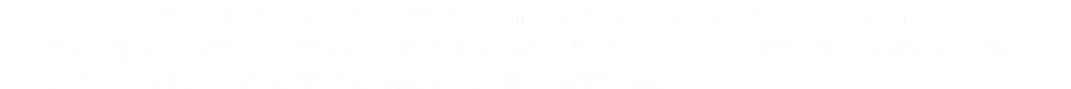 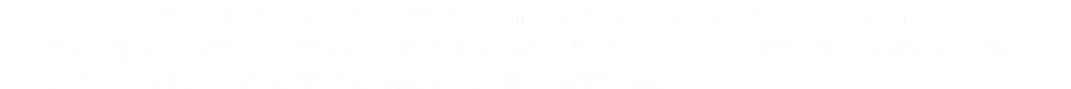 Aparatul de specialitate al PrimaruluiServiciul Patrimoniu, Concesionări, ÎnchirieriDirecția economică Nr. 31690/22.05.2024În temeiul prevederilor art.136 alin. (8) lit. b) din OUG nr. 57/2019 privind Codul Administrativ, cu modificările și completările ulterioare, Serviciul Patrimoniu, Concesionări, Închirieri, și Directorul executiv al Direcției Economice, formulează următorul:RAPORT DE SPECIALITATEla proiectul privind acordarea dreptului de acces pe proprietatea publică a municipiului Satu Mare în vederea instalării, întreținerii sau mutării rețelelor de comunicații electronice sau a elementelor de infrastructură necesare acestora, către Digi Româmia S.A., asupra unui  teren în suprafață de 10 mp, înscris în CF 175434 Satu MarePrin adresa înregistrată la Primăria municipiului Satu Mare sub nr. 24774/17.04.2024 completată cu adresa nr. 31219/21.05.2024, Digi România S.A. solicită acordarea dreptului de acces  asupra unei suprafețe de  teren de 10 mp, în vederea instalării și întreținerii unor echipamente de rețele de comunicații electronice, cu scopul de a îmbunătăți semnalul de telefonie mobilă pe raza municipiului Satu Mare. Suprafața de teren asupra căreia se solicită dreptul de acces este situată în municipiul Satu Mare, fiind înscrisă în CF nr. 175434 Satu Mare, nr. cadastral 175434 și este proprietatea publică a Municipiului Satu Mare.  Potrivit art.4 alin (1) din Legea nr.159/2016 privind regimul infrastructurii fizice a rețelelor de comunicații electronice, precum și pentru stabilirea unor măsuri pentru reducerea costului instalării rețelelor de comunicații electronice, furnizorii de rețele de comunicații electronice beneficiază de dreptul de acces pe proprietăți, pe, deasupra, în sau sub imobilele aflate în proprietatea publică.           Dreptul de acces se acordă prin Hotărâre de Consiliu Local și se exercită în condițiile stabilite printr-un contract privind constituirea dreptului de acces pe proprietatea publică/privată încheiat cu operatorul economic, tariful pentru exercitarea dreptului de acces fiind stabilit în conformitate cu prevederile art.1 alin (2) din Decizia ANCOM nr. 997/20018,respectiv 30 lei/an, iar predarea amplasamentului se va face prin proces verbal de predare primire. Față de cele expuse anterior și în conformitate cu atribuțiile Consiliului Local în ceea ce privește administrarea domeniului public și privat prevazute la art.129 alin (2), lit c) coroborat cu alin.(6) și art 196 alin (1) lit a din OUG nr.57 din 2019 privind Codul Administrativ cu modificările și completările ulterioare, înaintăm Consiliului local al Municipiului Satu Mare, prezentul proiect de hotărâre cu propunere de aprobare.                 Şef serviciu                                    Director executiv                           Faur Mihaela                                      Ursu Lucia                        MD/2 ex 